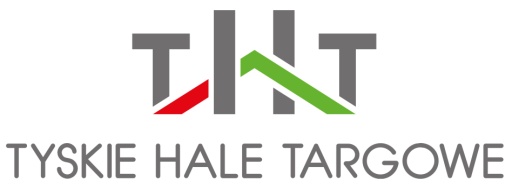 Tychy, dnia ………….………….     ŚRÓDMIEŚCIE Sp. z o.o.      al. Marszałka Piłsudskiego 12     43 - 100 TychyWNIOSEK NA UDZIAŁ W KIERMASZU BOŻONARODZENIOWYM                                                          DANE SPRZEDAWCY (WYSTAWCY)ZGŁOSZENIE REZERWACJI MIEJSCA                DOMEK DREWNIANY                                                                            WŁASNE MIEJSCE WYSTAWOWE                                    DZIEŃ - 60zł                                                                                            DZIEŃ - 40zł                MIESIĄC -870zł                                                                                       MIESIĄC -770zł               13- 19 grudzień 350zł                                                                              13- 19 grudzień 280zł               20- 24 grudzień - 300zł                                                                            20- 24 grudzień - 250złJednocześnie wyrażam chęć wynajęcia stoiska w kolejnych wydarzeniach organizowanych na Tyskich Halach Targowych TAK NIE    *Zostałem poinformowany, że złożenie wniosku nie jest jednoznaczne z wynajęciem domku z uwagi na ograniczoną liczbę miejsc.…………………………………..    Podpis WnioskodawcyZgłoszenia należy przesłać na adres e-mail: biuro@srodmiescie.tychy.pl, kontakt tel. 32 325 72 11Nazwa przedsiębiorstwaAdres siedziby firmyAdres do korespondencjiNr telefonue-mailNIPREGONRodzaj działalnościPKDJestem zainteresowany wynajęciem stanowiska handlowego Jestem zainteresowany wynajęciem stanowiska handlowego Jestem zainteresowany wynajęciem stanowiska handlowego Jestem zainteresowany wynajęciem stanowiska handlowego Jestem zainteresowany wynajęciem stanowiska handlowego Jestem zainteresowany wynajęciem stanowiska handlowego OKRES                                 Wybór miejsca (zaznacz krzyżykiem)                                 Wybór miejsca (zaznacz krzyżykiem)Szt.Wybór zaznacz krzyżykiemAsortyment wystawcy (rękodzieło, choinki, ozdoby świąteczne, gastronomia itp.)Drewniany domek handlowy 9m²Własne miejsce wystawowe 9m2